Provincial Accelerate Referee Training Programme 2024/2025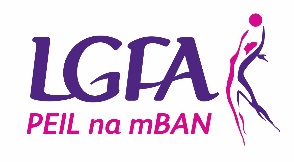 Online Introduction Evening - WebinarDuration: 1 hour		When:	Evening 8.30pm		Thursday 8th AugustIntroduction to program Expectations of the RefereeStructure of programmesWhat is expected from participants? Logging on and using webinarsExplain Yo-Yo test and Fitness requirementsPost Introduction, Referees must:Complete the online rule test prior to Module 1, must get 80% Module 1 (face to face in provinces)		Physical	Duration:  1 ½ hours		When:	Evening 7-8.30pm	From 19th August - 1st September WelcomeWhy do you referee?Physical Fitness Rules Part 1Reflective Journal LearningComplete Yo-Yo fitness assessmentPost Module 1, Referees must:Submit training planning and proof of 4 sessions before module 2Fill in reflective journalGame 1	Assessment				September/October/NovemberReferee at Competitions (Voluntary Day and Compulsory) These can be School Games/Province Club GamesGaelic4Mothers&Others National Festival - 7th September 2024Linesperson at the Provincial club championship (You must referee minimum 2 matches in your county before Module 2 and include report cards)Module 2 (ONLINE)		Technical	Duration: 1 ½ hours	When:	Evening 7-8.30pm           Thursday 26th September 2024Rules Part 1Application of the Rules – Decision Making (video based)Rules Part 2Signals (video and theory)Post Module 2, Referees must:referee minimum of 3 matches in their county and submit copy of report cardsFill in reflective journalModule 3 (ONLINE) 	Mental		Duration: 2 hours		When:	Evening 7-9pm	Monday 18th November 2024Communication SkillsConflict Management (scenario based)Report Writing Nutrition and HydrationPost Module 3, Referees must:referee minimum 2 matches in their county before Module 4 and include report cardsSend in proof of Safeguarding and garda vettingComplete online conflict scenarios Module 4	 PROVINCIAL Pre-League Referee Day Face to Face		Duration: 5 hours		When:	Saturday 10-3pm	January/Feb 2025 TBCRules Assessment Fitness AssessmentIntroduction to ‘Buddy System’Topics for all National RefereesGame 2	Assessment					February/ March/ April 2025Assessment at u14/u16/schools/blitz Fixtures (Compulsory)Module 5		Provincial Pre-Championship Referee Day		Duration: 5 hours						      April TBC 2025Feedback from assessments Preparation for ChampionshipFitness and Rules Assessment for Sign OffQuestions and AnswersModule 6 (ONLINE) 	Review Performance and Provincial Actvitiy Duration: 1 hours			                                                May/June 2025Assessor reportsReview games on videoRules Post Module 6, Referees must:Reflect on your games to date and self-evaluate Set goals for the next 12 months Key Notes:Referees may be cut from this panel at any time during the programmeParticipants must pass all requirements of the programme to progress to the provincial PanelThere is no payment or expenses for participating on the Accelerate Programme. This is at the referee’s expenseOur aim is to progress all referees but this can only be achieved through full commitment from everyone involved Please Note: Attendance at all modules is MANDATORY. Non-attendance at modules will lead to expulsion from the programme and some of these modules will be conducted online